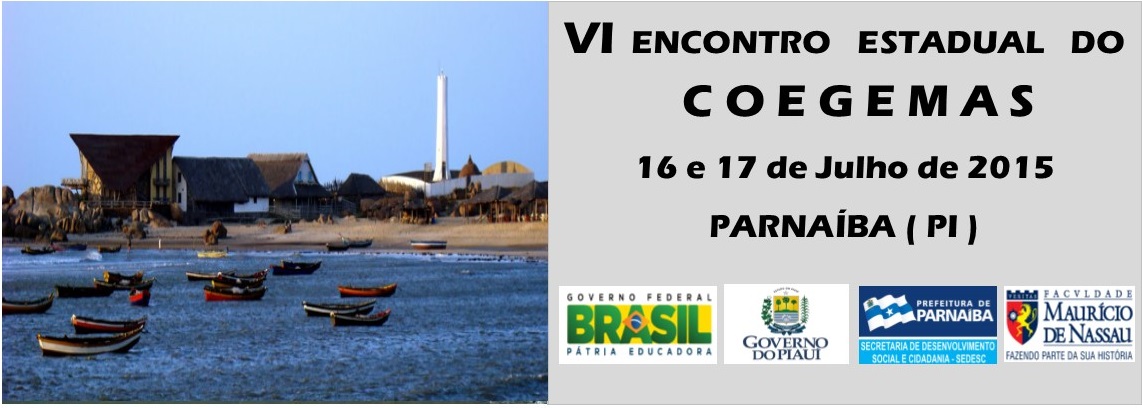                      FICHA DE INSCRIÇÃOLocal: Auditório Faculdade Mauricio de Nassau Parnaíba- PIBR.343 Km 7, 5 – S/N B. Floriópolis - CEP 64.202-260 – Parnaíba – PINomeNomeData de NascimentoData de NascimentoData de NascimentoData de NascimentoData de NascimentoData de NascimentoData de NascimentoData de NascimentoData de NascimentoSexoSexoSexoFemFemFemMascMascMascMascEndereçoEndereçoEndereçoEndereçoEndereçoNºComplementoComplementoComplementoComplementoComplementoComplementoComplementoBairroBairroCEPCidadeCidadeUFUFTelefoneTelefoneTelefoneTelefoneCelularE-mailE-mailProfissãoProfissãoProfissãoProfissãoProfissãoCargoCargoÓrgão/InstituiçãoÓrgão/InstituiçãoÓrgão/InstituiçãoÓrgão/InstituiçãoÓrgão/InstituiçãoÓrgão/InstituiçãoÓrgão/InstituiçãoÓrgão/InstituiçãoCidadeCidadeCidadeUFUF